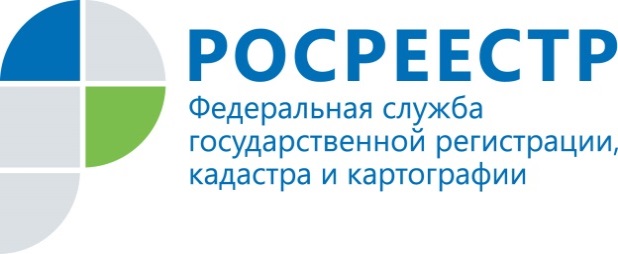 На что следует обратить внимание, приобретая земельный участок под строительство жилого домаПри приобретении земельного участка под строительство индивидуального жилого дома обязательно нужно проверять наличие всех необходимых документов у продавца. Характеристики объекта во всех документах должны быть одинаковыми. Кроме того, необходимо обратить особое внимание, соответствуют 
ли сведения об объекте, указанные в документах, тому, что потенциальный покупатель увидел на местности. Так, например, если земельный участок расположен за границами населенного пункта и в документах указана категория земельного участка «земли сельскохозяйственного назначения» и вид разрешенного использования земельного участка «ведение личного подсобного хозяйства», то строительство жилого дома здесь запрещено. Для участков, расположенных в границах населенного пункта, виды разрешенного использования определяются правилами землепользования 
и застройки. Также необходимо проверять, соответствует ли фактическая площадь участка площади, указанной в документах, местоположение границ, и не входит ли земельный участок в водоохранную зону, охранные зоны магистральных трубопроводов, объектов системы газоснабжения, объектов электросетевого хозяйства. Не менее важно убедиться в отсутствии иных ограничений или обременений прав продавца в отношении данного земельного участка. Управление Росреестра по Смоленской области обращает внимание смолян, что проверить сведения 
об объекте без дополнительных затрат можно на официальном сайте Росреестра www.rosreestr.ru в разделе «Справочная информация об объектах недвижимости».Пресс-служба Управления Росреестра по Смоленской области67_upr@rosreestr.ru214025, г. Смоленск, ул. Полтавская, д.8